D C CIRCUITSLearning Objectives	At the end of the lesson, you should be able to:Calculate the combined resistance of two or more resistors in series.Calculate the combined resistance of two or three resistors in parallel.Electric Circuits	Electric circuits can be classified into two categories:Series CircuitsParallel CircuitsElectric CircuitResistors Arrangement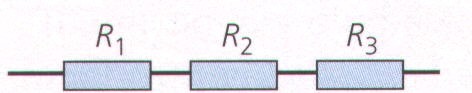 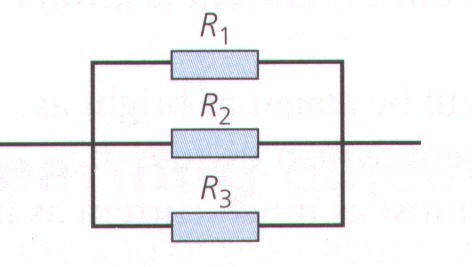 Resistors and Resistance	Resistors can be connected either in:Series		Parallel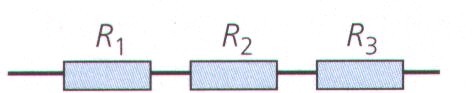 Resistors in Series	The total resistance (effective resistance or resultant resistance) is equal to the sum of the individual resistance.Rtotal = R1 + R2 + R3Resistors in Parallel	The reciprocal of the total resistance (effective resistance or resultant resistance) is equal to the sum of the reciprocal of individual resistance.1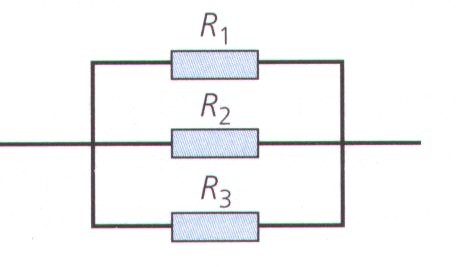 Rtotal	1		1		1R1	R2	R3Resistors in ParallelIf two resistors of resistance R1 and R2 are connected in parallel, the total/effective resistance is smaller than the R1 & R2.I1I2Then1		1		1	,Hence	R	R1R 2R total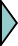 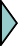 R1	R 2totalR1 R 2Summary (Resistance)Resistors in series	Resistors in parallelThe combined resistance, R, of resistors in series is found by adding up all the individual resistanceThe combined resistance, R, of resistors connected in parallel is less than that of any one of the resistorsR = R1+ R2+ R3+…..1 	1		1		1R	R1	R 2	R 3 ....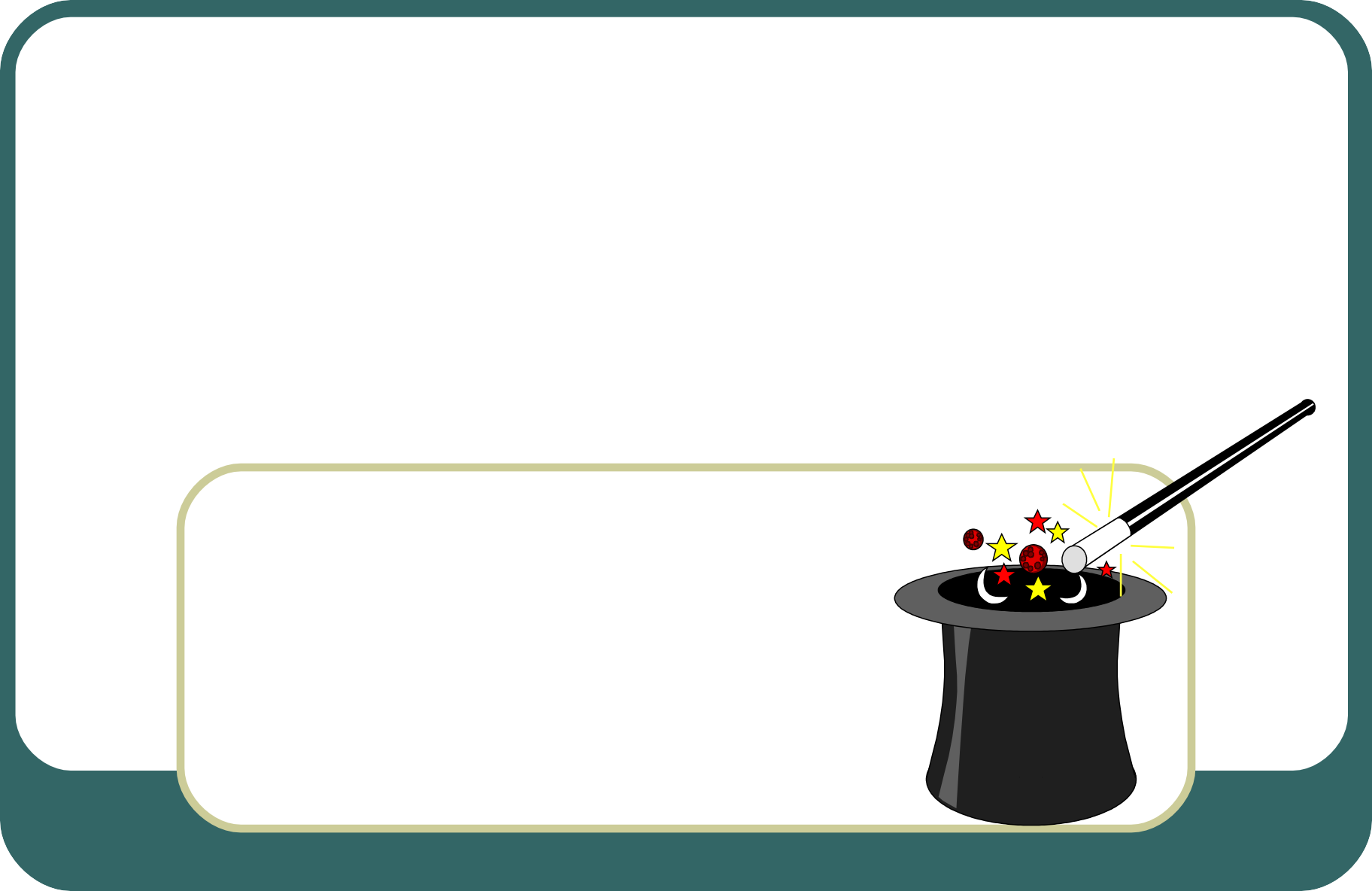 D.C CircuitPart 2 : Current in Series & Parallel CircuitsLearning Objectives	At the end of the lesson, you should be able to:Show understanding that current at every point in the series circuit is the same.use the fact that the current from the source is the sum of the currents in the separate branches of a parallel circuit.Current in Series Circuits	A series circuit has only one path in which charge can flow.BatterySwitch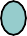 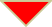 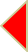 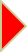 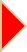 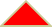 II1	I2		I3 RThe current is same everywhere. ( I = I1 = I2 = I3 )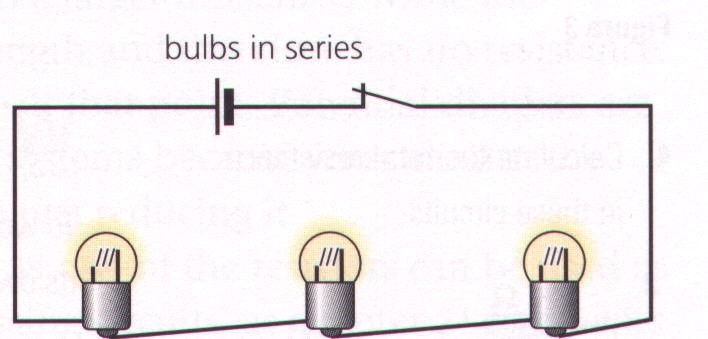 Current in Series Circuits	What will happen if one of the lamp is being removed?Answer: The rest of the lamps will not light up.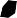 Pause and Think …	What about the lighting circuits in your house, do you think they are connected in series?What will happen if they are connected in series?How then do you think the lights should be connected?WHY?Current in Parallel Circuit	A parallel circuit has more than one path for the current to flow.I1R1I2R2I3R3SwitchI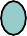 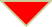 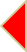 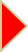 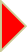 The main current is equal to the sum of the sub-currents.	( I = I1+I2+I3 )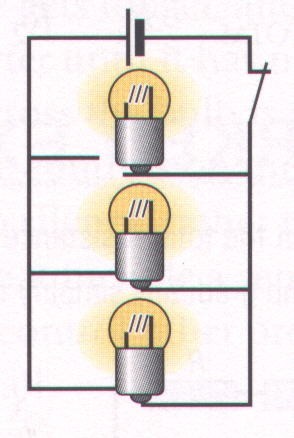 Current in Parallel Circuit	What will happen if one of the lamp is being removed?Answer:Apart from the lamp that was being removed, the rest of the lamp will continue to light up.A	BShort CircuiIn the fig. shown, AB is a copper wire which connects two point A and B in the circuit.Since the copper wire has very little resistance, therefore a large amount of current will flow through it.The lamp then go off. (Why?)Therefore we say this circuit is now a short circuit.Summary	A series circuit has only one path for the current to flow.The current is the same throughout the circuit in a series circuit.A parallel circuit has more than one path for the current to flow.The current, in general is different	at different points for a parallel circuit.D.C CircuitPart 3 :P.D/Voltage in Series & Parallel CircuitsLearning Objectives	At the end of the lesson, you should be able to:Use the fact that the sum of the p.d.’s in a series circuit is equal to the p.d. across the whole circuit.use the fact that the p.d. across all the components in a parallel circuit is the same.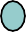 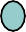 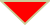 P.D. in Series Circuits	V1SwitchI	V2	V3	V4L1	L2	L3V1= V2 + V3 + V4P.D. in Series Circuits	The sum of the p.d across individual components in a series circuit, is equal to the p.d across the whole circuit.The component with the largest resistance has the highest potential difference across it (i.e. V = I x R)in Parallel Circuit	V1V1 = V2 = V3	I		I I2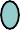 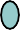 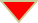 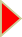 SwitchV2V3Summary	The p.d. across all the	components in a parallel circuit is the same.The sum of the p.d. across individual components in a series circuit, is equal to the p.d. across the whole circuit.Series & Parallel Circuits	Series CircuitA series circuit has only one path for the current to flow.I = I1 = I2 = I3The sum of the p.d. across individual components in a series circuit, is equal to the p.d. across the whole circuit.Parallel CircuitA parallel circuit has more than one path for the current to flow.I = I1+ I2 + I3The p.d. across all the components in a parallel circuit is the same.Worked ExampleA voltage of 4V is supplied to two resistors of (6  and 2  ) connected in series. Calculatethe combined resistance,the current flowing,the p.d. across the 6  resistor.Solutioncombined resistor = 6 + 2 = 8 since	V= RI,4 = 8 x I,	I = 0.5 A (c)	V6 = 6 x 0.5 = 3 VI6	2 	4V	Worked ExampleA voltage of 12 V is supplied to two resistors of (3  and 6  )connected in parallel. Calculatethe combined resistance,the current flowing in the main circuit,the current in the 3  resistor.Solutioncombined resistor = (R1R2) / (R1+R2)= (3 x 6) / (3+6)= 2 3 12 Vsince	V= RI,12 = 2 x I,	I = 6 Acurrent through 3  = 12 / 3 = 4 AWorked ExampleThe battery in the circuit illustrated has an e.m.f. of 16 V and negligible internal resistance. Calculatethe combined resistance,the current flowing through the 8  resistor.Solution16V368combined resistor = [(R1R2)/ (R1+R2)] + R318= [(36x18) / (36+18)] + 8 = 20since	V= RI,16 = 20 x I,	I = 0.8 Ahence, current through 8  resistor is 0.8 A